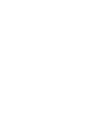 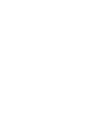 	-OR- Changes in this schedule can be made only with the Program Coordinator’s approval. The admissions requirements have been explained to me and  I understand it is my obligation to read the Graduate Catalog and other documents supplied by the Program Coordinator.     _______________________________________________________________                _______________________________________________________________    Student Signature                                                       Date                                       Coordinator Signature                                                Date                 11/21Available WCSU Courses:Students should consult courses available at Southern Connecticut State University Department of Biology and the Department of Environment, Geography, and Marine Sciences for additional course options. A designation of “T” indicates technology course.Southern Connecticut State University Department of Biology and the Department of Environment, Geography, and Marine Sciences Courses:BIO 501 Conservation Ecology 						3 SHBIO 502 Community and Population Ecology 				3 SH BIO 518 Advanced Microbiology 						3 SH BIO 582 Biological Illustration (T) 						3 SH BIO 561 Models of Marine Research 					1 SH Choose one optionChoose one optionChoose one optionOption 1 : 27 Credits of coursework, and 3 credits of stewardshipOption 2 : 21 credits of coursework, 3 credits of stewardship, and 6 credits of thesisRequired Courses (24 credits)Required Courses (24 credits)Required Courses (24 credits)BIO 505 Hybrid Steward Seminar1BIO 506 Applied Stewardship2Title of Stewardship Project:Faculty/Collaborating Partners:BIO 559 Energy Use and Global Climate Change – course instruction SCSU3Technology Course (see courses indicated with a “T”)3Elective Course 13Elective Course 23Elective Course 33Elective Course 43Elective Course 53Non-Thesis Option (6 credits)Non-Thesis Option (6 credits)Non-Thesis Option (6 credits)Elective Course 73Elective Course 83Thesis Option (6 credits)Thesis Option (6 credits)Thesis Option (6 credits)Proposal:Thesis:6TRANSFER CREDITSTRANSFER CREDITSTRANSFER CREDITSWCSU Course:Course/School:WCSU Course:Course/School:BIO 505   Stewardship Seminar1 SHBIO 506   Applied Stewardship2 SHBIO 504   Limnology3 SHBIO 522   Ecosystems and Environmental Concerns (SCSU course)3 SHBIO 527   Analytical Technology / Instrumentation (SCSU course)6 SHBIO 530   Population Genetics (T)3 SHBIO 538   Molecular Mechanisms of Animal Development (T)3 SHBIO 539   Molecular Biology of Prokaryotes (T)3 SHBIO 540   Aquatic Vascular Plants4 SHBIO 542   Long Island Sound (SCSU course)3 SHBIO 543   Stream Ecology 4 SHBIO 544   Readings and Research in Environmental Concerns (SCSU course)3 SHBIO 545   Advanced Systematic Biology (T)3 SHBIO 550   Environmental Design (SCSU course)3 SHBIO 551   Soil Ecology3 SHBIO 555   Environmental Physiology  3 SHBIO 556   Herpetology4 SHBIO 559   Energy Use and Global Climate Change (SCSU course)3 SHBIO 560   Behavioral Ecology3 SHBIO 565   Topics in Animal Behavior3 SHBIO 592   Independent Thesis Research 1-6 SHBIO 598   Faculty-Developed Study1-4 SHBIO 599   Student-Developed Study1-6 SH